Изготовление подарка для мамы на «8 марта» в группе раннего возрастаПанькова Ирина ЮрьевнаМуниципальное дошкольное образовательное учреждение образования«Центр развития ребенка – детский сад №182» города Магнитогорска(МДОУ «ЦРР д/с №182»)ВоспитательЦель:Развитие творческих способностей детей посредством нетрадиционных техник аппликации.Изготовление подарка для мамы на «8 марта».Задачи:- продолжать знакомить с приемами аппликации из бумажной салфетки;- формировать аппликативные навыки, приемы работы с салфеткой;- учить сминать кусочки салфетки в плотный комочек и приклеивать на заготовку;- развивать мелкую моторику пальцев рук, воображение, внимание, глазомер;- воспитывать самостоятельность, аккуратность, усидчивость;- воспитывать желание радовать результатами своего труда других.Материал: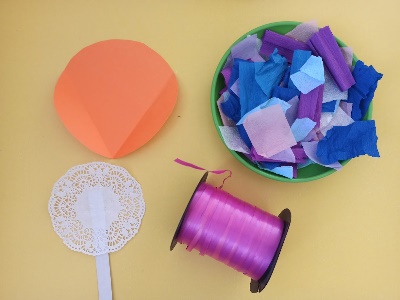 - круг из цветной бумаги d15см.; - белая ажурная салфетка d 7см.;- заготовки ладошек из зеленой бумаги;- салфетки бумажные цветные;- лента для оформления;- клей ПВА.Предварительная работа: беседы о маме, чтение стихов про маму, с/р игра «Хозяюшка», заготовки ладошек из зеленой бумаги. Ход работы:Для того чтобы начать готовить подарок мамам, воспитатель предварительно обвела ладошки всех ребят на зеленой бумаге и вырезала их – это получились у нас веточки для букета. 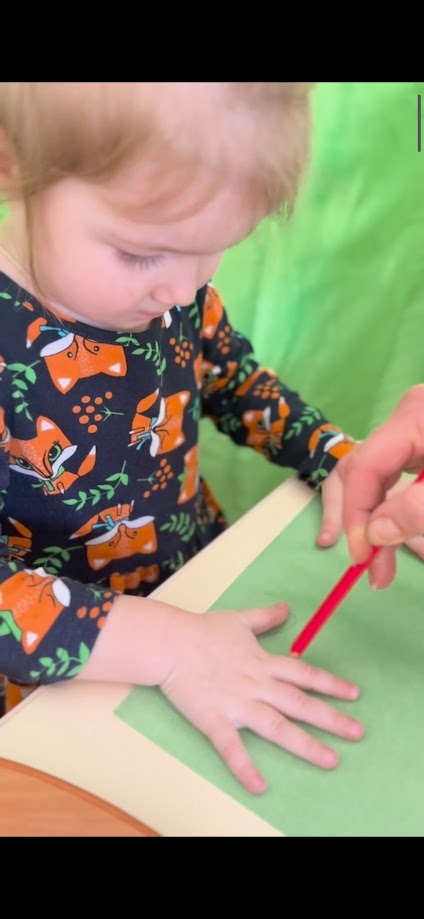 Дальше малыши стали собирать букет для мамы. Из цветных бумажных салфеток делали цветочки. Для этого, заранее разрезанные на квадраты 5*5 салфетки, сминали пальчиками в комок, а затем зажимая его между ладошками, круговыми движениям придавали округлую форму.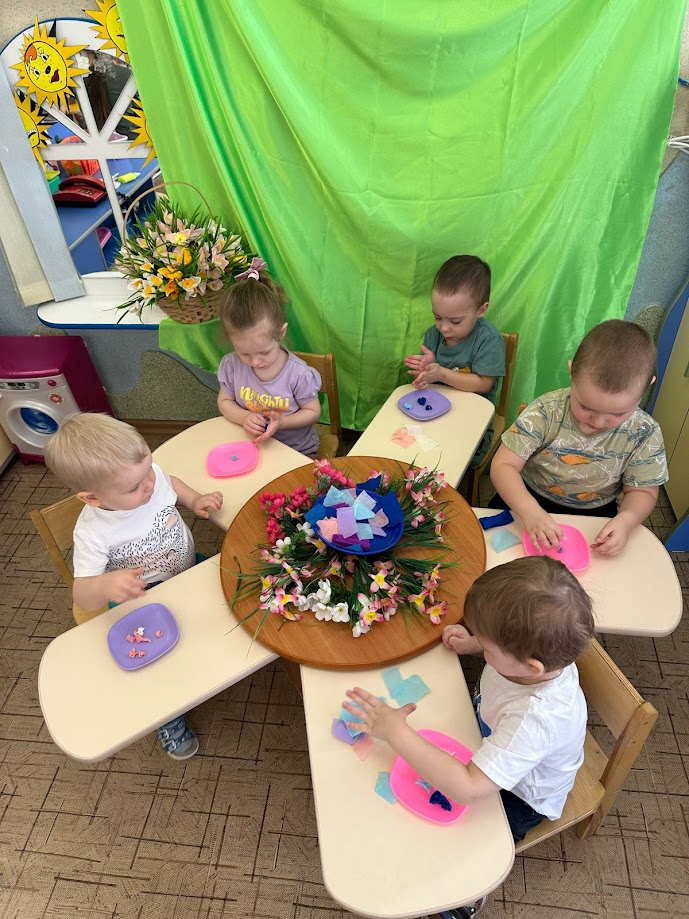 Аккуратно окунали в клей и приклеивали их на ладошки-веточки. Цветочки получились у нас красивые и объемные.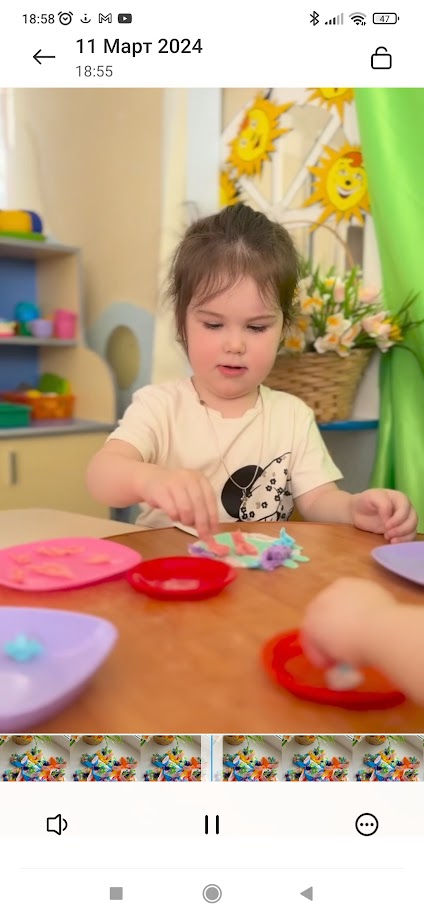 На следующем этапе девчонки и мальчишки занимались оформлением букетика. Положили его на ажурную салфеточку, приклеили. Затем положили эту композицию на край круга из цветной бумаги и снизу края завернули, как будто обняли стебелек.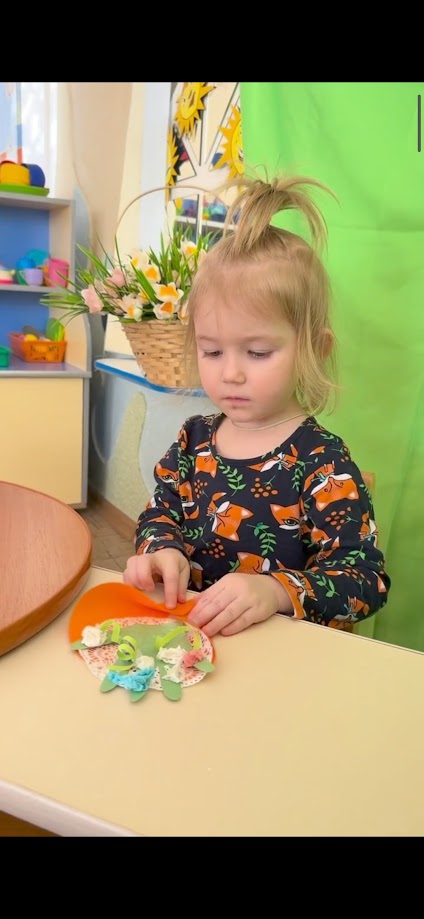 Воспитатель помогла ребятам закрепить ленточку с помощью степлера и напечатала красивые слова для каждого букетика, которые потом приклеили на подарок.Когда ребята готовили свои подарки, то много рассказывали друг другу про свою мамочку, хвалили ее и даже поведали свои секретики, чтобы они еще хотели подарить маме на «8 марта».Ребята очень старались. Всем хотелось порадовать мамочек и это нам удалось. Мамы были в восторге от подарка!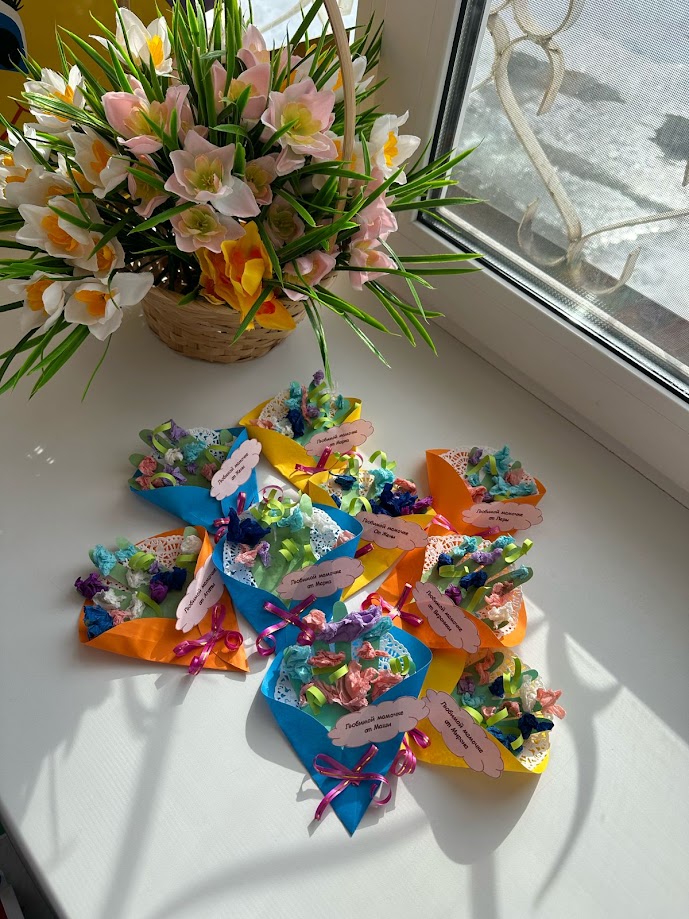 